ЧЕРКАСЬКА ОБЛАСНА РАДАГОЛОВАР О З П О Р Я Д Ж Е Н Н Я15.12.2021                                                                                        № 540-рПро нагородження Почесноюграмотою Черкаської обласної радиВідповідно до статті 55 Закону України «Про місцеве самоврядування
в Україні», рішення обласної ради від 25.03.2016 № 4-32/VІІ «Про Почесну грамоту Черкаської обласної ради» (зі змінами):1. Нагородити Почесною грамотою Черкаської обласної ради:за багаторічну працю, сумлінне ставлення до виконання службових обов’язків, високий професіоналізм та з нагоди ювілею:2. Контроль за виконанням розпорядження покласти на заступника керуючого справами, начальника загального відділу виконавчого апарату обласної ради ГОРНУ Н.В. і управління юридичного забезпечення та роботи з персоналом виконавчого апарату обласної ради.Голова		А. ПІДГОРНИЙ                                                                    ГЛАГОЛУІвана Івановича–начальника відділу освіти, молоді, спорту, сім'ї, культури та охорони здоров'я виконавчого комітету Михайлівської сільської ради.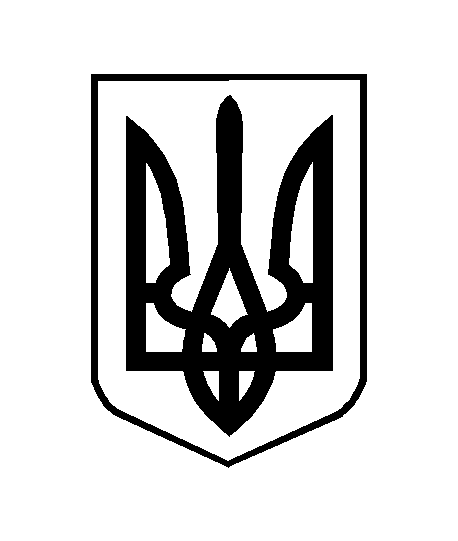 